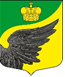 Фёдоровское городское поселениеТосненского муниципального района Ленинградской областиАдминистрацияПостановление« 26 »   июня 2023   №   383О внесении изменений в Приложение к постановлениюадминистрации Фёдоровского городского поселенияТосненского муниципального района Ленинградскойобласти от 20.05.2022 № 249 «Об утверждении Административного регламента по предоставлению муниципальной услуги «Предоставление гражданину в собственность бесплатно земельного участка, находящегося в муниципальной собственности (государственная собственность на который не разграничена), на котором расположен гараж, возведенный до дня введения в действие Градостроительного кодекса Российской Федерации, на территории Фёдоровского городского поселения Тосненского муниципального района Ленинградской области» с учетом изменений, внесенныхпостановлением администрации Фёдоровского городскогопоселения Тосненского муниципального района Ленинградскойобласти от 25.11.2022 № 807          В соответствии с Федеральным законом от 27.07.2010 № 210-ФЗ «Об организации предоставления государственных и муниципальных услуг», Федеральным законом от 06.10.2003 №131-ФЗ «Об общих принципах организации местного самоуправления в Российской Федерации», Уставом муниципального образования Федоровское городское поселение Тосненского муниципального района Ленинградской области, администрация Федоровского городского поселения Тосненского муниципального района Ленинградской областиПОСТАНОВЛЯЕТ:          1. Внести в Приложение к постановлению администрации Фёдоровского городского поселения Тосненского муниципального района Ленинградской области от 20.05.2022 № 249 «Об утверждении Административного регламента по предоставлению муниципальной услуги «Предоставление гражданину в собственность бесплатно земельного участка, находящегося в муниципальной собственности (государственная собственность на который не разграничена), на котором расположен гараж, возведенный до дня введения в действие Градостроительного кодекса Российской Федерации, на территории Фёдоровского городского поселения Тосненского муниципального района Ленинградской области» с учетом изменений, внесенных постановлением администрации Фёдоровского городского поселения Тосненского муниципального района Ленинградской области от 25.11.2022 № 807 следующие изменения:         1.1. Пункт 2.4 изложить в новой редакции: «2.4. Срок предоставления муниципальной услуги составляет не более 20 календарных дней (в период до 01.01.2024 - не более 14 календарных дней) со дня поступления заявления и документов в Администрацию».          1.2. Шестой абзац пункта 2.5 изложить в новой редакции: «- Постановление Правительства РФ от 09.04.2022 № 629 «Об особенностях регулирования земельных отношений в Российской Федерации в 2022 и 2023 годах».          1.3. Седьмой абзац пункта 2.6 изложить в новой редакции: «- заявителя, представителя заявителя, в случае, когда полномочия уполномоченного лица подтверждены доверенностью в простой письменной форме (паспорт гражданина Российской Федерации, паспорт гражданина СССР, временное удостоверение личности гражданина Российской Федерации по форме, утвержденной Приказом МВД России от 16.11.2020 № 773, удостоверение личности военнослужащего Российской Федерации);».          1.4. Раздел «а)» пункта 2.6 изложить в новой редакции: «а) доверенность, удостоверенную нотариально, либо главой местной администрации поселения и специально уполномоченным должностным лицом местного самоуправления поселения или главой местной администрации муниципального района и специально уполномоченным должностным лицом местного самоуправления муниципального района (в случае, если в поселении нет нотариуса), либо консульским должностным лицом, уполномоченным на совершение этих действий;».          1.5. В подпункте 1 пункта 3.1.1 слова «1 календарный день» заменить словами «1 рабочий день».          1.6. Подпункт 2 пункта 3.1.1. изложить в новой редакции: «2) рассмотрение заявления и документов о предоставлении муниципальной услуги – 16 календарных дней (в период до 01.01.2024 – 10 календарных дней).».          1.7. В пункте 3.1.2.2. слова «в течение не более календарного дня» заменить словами «в течение не более 1 рабочего дня».          2. Обеспечить официальное опубликование (обнародование) настоящего постановления.          3. Контроль за исполнением постановления оставляю за собой.Глава администрации						               М.И. Носовисп.Конюкова Ж.А. 8(81361)65-331